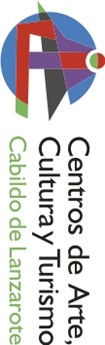 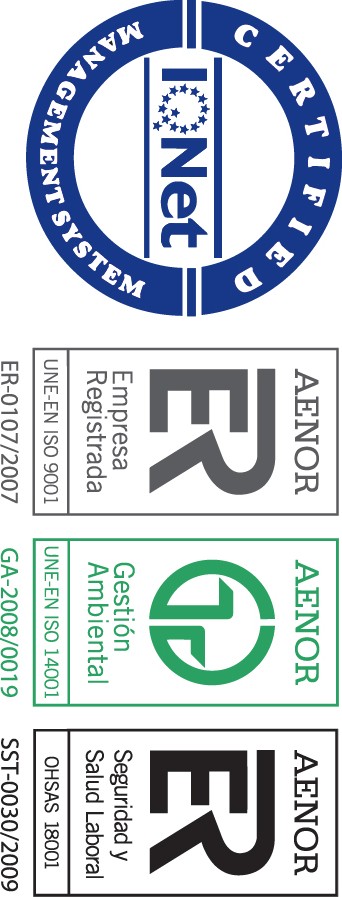 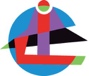 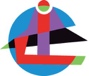 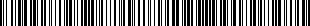 Cód. Validación: 4NWHF5L5DFKAHEKXZ7SSNC9CT | Verificación: https://cactlanzarote.sedelectronica.es/ Documento firmado electrónicamente desde la plataforma esPublico Gestiona | Página 1 de 341.- Introducción.2.- Cuenta de Pérdidas y Ganancias previsional 2020-2.021. 3.- Previsión de ingresos para el 2.021.4.- Previsión de gastos para el 2.021.5.- Cuentas de resultados previsionales 2.021 por Centros. 6.- Cuadro Laboral 2.021.7.- Programa Anual de Actuación, Inversiones y Financiación 2.021.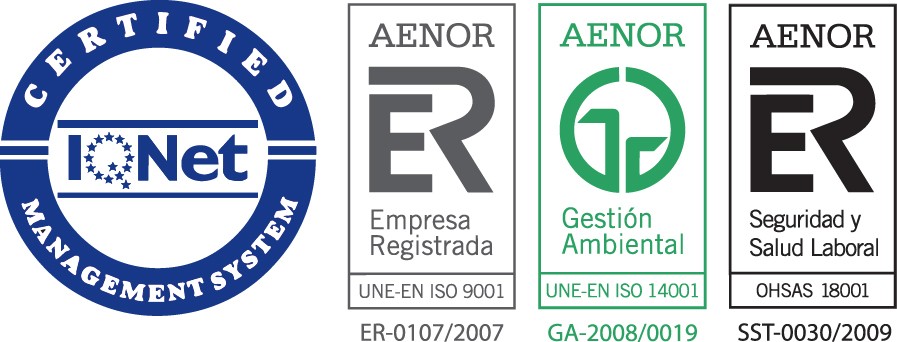 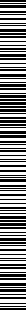 1.- Introducción.Como en la Previsión de Ingresos y Gastos del 2.020, el impacto que la crisis del COVID-19 está teniendo en las principales magnitudes y sectores de la economía canaria pone de relieve que, debido a nuestra alta especialización en sectores afectados por la suspensión de actividades impulsada por el Real Decreto de Estado de Alarma, a lo que se le suma el hecho significativo de que la incidencia ha recaído en plena temporada alta turística en Lanzarote, provoca que la intensidad del impacto socioeconómico en nuestro territorio sea claramente superior al de otras Comunidades Autónomas españolas.La crisis sanitaria, y su manifestación a nivel global en forma de shocks de demanda y de oferta, han repercutido con especial virulencia en la economía insular, muy dependiente del exterior y con una estructura productiva muy concentrada en la actividad turística.Considerando los efectos directos e indirectos,, se apunta una contracción del PIB canario en el acumulado y una contracción de la ocupación.Así, y a modo de resumen se detalla a continuación los principales objetivos estratégicos para 2.021 son:.- Mantenimiento de los servicios fundamentales.- El mantenimiento del empleo.- Reducción y contención del gasto, con actualización de licitaciones de los servicios y suministrosEsta previsión de ingresos y gastos deberá introducir modificaciones en los mismos para hacer frente a la evolución de la pandemia del COVID-19 y a las necesidades sobrevenidas que de ella se deriven.En estas previsiones para el ejercicio 2.021 se contempla en el apartado del Programa Anual de Actuación, Inversiones y Financiación el Plan de Recuperación de Canarias.Este Plan contempla 10 políticas palanca de reforma estructural para un crecimiento sostenible e inclusivo que serían los siguientes:Agenda urbana y rural y lucha contra la despoblación.Infraestructuras y ecosistemas resilientes.Transición energética justa e inclusiva.Una administración para el siglo XXI.Modernización y digitalización del tejido industrial y de la pyme, recuperación del turismo e impulso a una España nación emprendedora.Pacto por la ciencia y la innovación. refuerzo a las capacidades del sistema nacional de salud.Educación y conocimiento, formación continua y desarrollo de capacidades. 8. Nueva economía de los cuidados y políticas de empleo.Impulso de la industria de la cultura y el deporte.Modernización del sistema fiscal para un crecimiento inclusivo y sostenible. Dentro de este Plan los Centros han presentado y solicitado varios proyectos,que se detallarán en el PAIF, por importe de 8.697.389 euros.2.- Cuenta de Pérdidas y Ganancias previsional 2.020-2.021.3.- Previsión de ingresos para el 2.021.Los datos comparativos de ingresos presupuestados 2.020-2.021 son las que se establecen a continuación:Para el ejercicio 2.021 se preveen un importe total de Cifra de Negocios de 19.642.794,80 euros. Siendo un aumento del 15,30 % respecto del ejercicio anterior (2.605.982,72 euros).Los ingresos por entradas suponen un total de 11.784.203,65 euros (59,99 % sobre la cifra de negocios), la restauración alcanzará la cifra de 5.406.795,55 euros (27,53 %) y la unidad de tiendas de 2.451.795,55 euros (un 12,48 %).4.- Previsión de gastos para el 2.021. Capítulo de Aprovisionamientos2.020	% s/ CN	2.021	% s/ CN	Dif. 2021-2020	DiF. %Los aprovisionamientos previstos para el 2.021 suponen un importe de 1.776.803,61 euros, un 18,76 % menos que lo presupuestado para el 2.020. Las medidas que consiguen esta reducción son la aplicación de nuevas licitaciones tanto de acuerdos marcos como abiertos en productos alimenticios y bebidas, en la mejora del margen de beneficio tanto en restauración y tiendas (control de compas, control inventarios, incorporación de cartas nuevas, revisión de precios, ajustes y control en los escandallos y recetas)Capítulo otros gastos de explotación2.020	% s/ CN	2.021	% s/ CN	Dif. 2021-2020	DiF. %Este capítulo experimenta una subida del 34,07 % un 1.084.456,78 euros, fundamentalmente, por la subida del canon del Cabildo de Lanzarote por importe de 300.000 euros y el de los Ayuntamientos por importe de 544.177,23 euros (un 66,18 % más). Además el incremento se debe, en menor cuantía, en la presupuestación de 100.000 euros a la Sociedad de Promoción Exterior, a la partidad de servicios culturales or un importe de 130.000 euros y de seguridad.Para el ejercicio 2021, a la vista de la previsión de ingresos y gastos, el canon anual de la EPEL a favor del Cabildo de Lanzarote se establece en la cuantía fija de 900.000,00 euros, en compensación por la utilización por parte de esta entidad de los bienes muebles e inmuebles propiedad de la Corporación Insular.El canon que se establece en el presente capítulo de gasto, será objeto de revisión anual tomando en consideración, entre otros, los acuerdos del Consejo de Administración de la EPEL CATSLos importes presupuestados en concepto de canon de los Ayuntamientos para el ejercicio 2.021 son los que detallan a continuación:Ayuntamiento de Haria 696.794,13 euros Ayuntamiento de Tinajo 449.667,31 euros Ayuntamiento de Yaiza 219.978,72 eurosCapítulo de Personal2.020	% s/ CN	2.021	% s/ CN	Dif. 2021-2020	DiF. %Encontrándonos inmersos en la actual crisis sanitaria ocasionada por el COVID- 19, mantendremos la misma línea de trabajo que en el 2020, la plantilla fija para el próximo año estará conformada por 380 empleados, teniendo previsto la creación de 16 nuevas plazas, para los Centros de El Almacén y La Fermina.Su importe global es de 13.846.768,42 euros. Se ha previsto el aumento en gastos de personal por las variaciones de la Ley de Presupuestos Generales del Estado (el sueldo de todos los empleados públicos de todas las administraciones españolas debe subir en 2021 un 0,9 % fijo) .Continuaremos minimizando la contratación de Empresas de Trabajo Temporal, cubriendo las necesidades puntuales de personal, como pueden ser eventos, aumento de afluencia, grupos concertados, etc… tal y como venimos haciéndolo en todo el año 2.020, trasladando al personal propio de la Entidad, para cubrir la necesidad.Tampoco se ha consignado trabajadores eventuales, puesto que si tenemos un aumento en la afluencia de visitantes y clientes, se cubrirán este año con los recursos propios.MONTAÑAS DEL FUEGOLo componen 82 plazas fijas, de las que 19 se encuentran vacantes y 1 de Guarda de día no dotada,, siendo desempeñadas por personal con diferente categoría.JAMEOS DEL AGUACompuesto por 64 plazas fijas, de las que 17 están vacantes, pero desempeñadas por personal de diferente categoría y 5 plazas no dotadas (1 jefe de bar, 1 segundo maitre, 1 portero taquillero, 2 peones de limpieza).CUEVA DE LOS VERDESTiene designada 20 plazas de las que 4 están vacantes, MIRADOR DEL RÍOCuenta con 15 plazas fijas, de las que 6 se encuentran vacantes.. JARDÍN DE CACTUSCuenta con 18 plazas fijas, de las que 4 están vacantes, de las que 3 se están ejerciendo por la circunstancia de el 2º jefe de Bares pasar a invalidez, 2º Jefe de jardines y Jardinero, cubiertas por diferencia de nivel.MONUMENTO AL CAMPESINOCon 36 plazas fijas de las que 10 están vacantes. Al ser cocina de producción para el resto de centros las necesidades de personal son muy fluctuantes.MIAC- CASTILLO SAN JOSÉCon 23 plazas fijas de las que 7 vacantes están cubiertas con diferencias de nivel. El centro cierra cocina dos días en semana, adaptando la plantilla de cocina a esta circunstancia.CASA AMARILLANo pertenece a la red de Centros, pero se ha firmado un acuerdo de encomienda de gestión con el Cabildo Insular y tenemos a una dependienta, para realizar el control de acceso a las exposiciones.EL ALMACÉNActualmente se encuentra cerrado debido a que finalizó la encomienda de Gestión, se tiene previsto retomar la encomienda y retomar la actividad a partir del mes de abril, teniendo previsto dotar con 8 trabajadores.LA FERMINAPróximamente se abrirá el Centro de La Fermina,, teniendo previsto que sea a partir del mes febrero, cubriéndolo con 8 trabajadores.CONSERVACIÓN Y MANTENIMIENTOCuenta con 37 plazas fijas de las que 16 están vacantes, ya que se les exige mayor funcionalidad y por tanto se cubren con diferencia de nivel, hasta su convocatoria.OFICINAS CENTRALESCon 63 plazas de las que 20 están vacantes y 1 no dotada. En este departamento gran número de trabajadores cobran diferencia de nivel y las plazas de aux. de administrativos están pendientes de amortizar.JUBILACIONESSe prevé la jubilación de 6 personas durante el 2021, manteniendo a 5 jubilados parciales, previendo agregar a 8 durante el 2021.EXCEDENCIASEn relación a las excedencias contempladas en el artículo 18 del Convenio Colectivo destacar que actualmente se encuentran 13 trabajadores en esta situación, teniendo derecho a la reserva del puesto.VACANTESDadas las circunstancias de crisis sanitaria e incertidumbre del mercado, no se tiene previsto cubrir las vacantes.REGULARIZACIONESSe debe regularizar un 32 % de puestos que ejercen distinta categoría o puesto respecto al contratado.LICITACIONESPara este año, se va a licitar el plan de formación, alcanzando un importe de60.000 euros.Para la dotación de uniformes de toda la plantilla contaremos con un presupuesto de 40.000 euros.TABLA SALARIALSe detalla la tabla salarial del año 2021.GRUPOPLUS CONV. PLUS DISP.PLUS TRANS.TOTAL MESSS. EMPRESAA continuación se detallan los costes de personal por Unidades de Negocios y Centros,Otras Actividades5.- Cuentas de resultados previsionales 2.021 por Centros.Cuenta Pérdidas y Ganancias TotalCuenta Previsional de Montañas del Fuego2021	% s/ C.N.100,00 %43,09 %15,16 %27,93 %56,91 %56,91 %0,00 %0,00 %8,88 %3,03 %3,03 %5,85 %5,31 %0,54 %0,00 %39,82 %30,24 %30,24 %0,00 %9,58 %9,58 %0,00 %0,00 %13,06 %13,06 %9,08 %0,15 %0,74 %0,75 %0,70 %0,99 %0,21 %0,23 %0,20 %0,00 %0,00 %0,00 %0,00 %0,02 %0,04 %0,06 %38,27 %38,27 %0,00 %38,27 %Cuenta Previsional de Cueva de los Verdes2020	% s/ C.N.100,00 %100,00 %100,00 %0,00 %0,00 %0,00 %-0,19 %-0,19 %-0,19 %0,00 %-34,20 %-26,00 %-26,00 %0,00 %-8,20 %-8,20 %0,00 %0,00 %-16,31 %-16,31 %-10,81 %0,00 %-1,19 %-0,56 %-3,54 %0,00 %0,00 %0,00 %-0,07 %-0,13 %-0,04 %-0,08 %0,03 %49,26 %0,00 %49,26 %0,00 %49,26 %Cuenta Previsional de Jardín de Cactus2021	% s/ C.N.100,00 %37,90 %17,46 %20,44 %62,10 %62,10 %0,00 %0,00 %-8,07 %-3,49 %-3,49 %-4,58 %-3,88 %-0,70 %0,00 %-40,56 %-31,04 %-31,04 %-9,52 %-9,52 %-6,61 %-6,61 %-0,96 %-1,00 %-0,25 %-4,17 %-0,23 %0,00 %0,00 %0,00 %0,00 %-0,10 %-0,13 %0,03 %44,66 %44,66 %0,00 %44,66 %Cuenta Previsional de Mirador del RioCuenta Previsional de Monumento al CampesinoCuenta Previsional La Fermina20211. Importe neto de la cifra de negocios.	22.000,00a) Ventas.	22.000,00a2) Ventas de Restauración	22.000,004. Aprovisionamientos.	-16.666,67b) Consumo de materias primas y otras materias consumibles	-16.666,67b1) Compras de materias primas	4.400,00b2) Compras de otros aprovisionamientos	-21.066,67Gastos de personal.	-232.192,60Sueldos, salarios y asimilados.	-177.043,54a1) Sueldos y salarios fijos	-177.043,54Cargas sociales.	-55.149,06b1) Seguridad Social a cargo de la empresa fijos	-55.149,06Otros gastos de explotación.	-59.000,00a) Servicios exteriores.	-59.000,00a4) Reparaciones y conversación	-14.000,00a11) Servicios de Seguridad y Vigilancia	-45.000,00A) RESULTADO DE EXPLOTACIÓN (1+2+3+4+5+6+7+8+9+10+11)	-285.859,27RESULTADO ANTES DE IMPUESTOS (A+B)	-285.859,2717. Impuestos sobre beneficios.	0,00RESULTADO DEL EJERCICIO	-285.859,276.- Cuadro Laboral 2.021.El cuadro laboral previsto para el ejercicio 2.020 es el que a continuación se detalla.8.- Programa Anual de Actuación, Inversiones y Financiación 2.021.Para este ejercicio 2.021 en el PAIF no se contempla ninguna actuación relativo al FDCAN. Dichas partidas han sido justificadas en su totalidad en el ejercicio 2.020.Los CACT se incluyen partidas dentro del marco del Plan de Recuperación de Canarias aprobado por el Gobierno de Canarias.El Plan se estructura en torno a CUATRO EJES TRANSVERSALES que vertebrarán la transformación del conjunto de la economía y que el Gobierno ha situado desde el principio en el centro de su estrategia de política económica: la transición ecológica, la transformación digital, la igualdad de género y la cohesión social y territorial. Estos ejes guiarán todo el proceso de recuperación, inspirando las reformas estructurales y las inversiones que se pongan en marcha, con el objetivo último de recuperar el crecimiento, fomentar la creación de empresas y acelerar la generación de empleo.En este mes de noviembre los CACT han solicitado las ayudas correspondientes a dichos fondos mediante la presentación de 12 proyectos que se detallan a continuación.CACT_MEJORA EN LA ORDENACION Y CALIDAD DE LA VISITA. CENTRO DE LAS MONTAÑAS DEL FUEGO.-Concepción integral de la visita. Red de itinerarios a través de la isla Se pretende por tanto abordar la problemática particular que sobre el Centro de las Montañas del Fuego representa la formación de colas y aglomeración de vehículos en los momentos de máxima afluencia, considerando además el efecto negativo que dichas circunstancias generan en el conjunto del modelo territorial de la visita a la isla.Asimismo se pretende incorporar la reordenación de la visita en el entorno de las anomalías geotérmicas y el Restaurante El Diablo, tanto al objeto de la eficaz gestión del recurso natural, como de la protección y revalorización del bien patrimonial.-Integración mediante su recuperación de ámbitos degradados.Enlazando de igual manera, con los criterios que se observaron en la creación de la red de Centros, otro criterio de intervención que se propone adoptar comprende la posible intergración a la visita de ámbitos previamentedegradados, en este caso el del Volcán Chinero y su entorno, recuperando recursos valiosos tanto desde el punto de vista del patrimonio natural como cultural (histórico), reutilizando las infraestructuras ya existentes (viario de acceso, área de servicios), para complementar la experiencia del visitante.-Actualización de los recursos e infraestructuras existentes.El tercer criterio de intervención comprende la intervención en las infraestructuras existentes, al objeto de actualizar y/o restaurar sus condiciones de uso, servicio y conservación.En este sentido, se propone:-Reconsiderar los criterios de intervención sobre el Restaurante El Diablo y su entorno, atendiendo específicamente a su valor patrimonial.-Recuperar los ámbitos ocupados por el aparcamiento indiscriminado de vehículos en el Islote de Hilario, incorporando medidas tendentes a la ordenación del flujo de visitantes y su acercamiento a las demostraciones geotérmicas.-Reconsiderar la fórmula actual de acceso a la ruta de los Volcanes, recuperando la fórmula de acceso restringido a vehículos propios del Centro, manteniendo los criterios de minoración del impacto paisajístico y actualizando la flota con criterios de sostenibilidad ambiental y mínimo impacto sobre el medio.Importe de la inversión: 2.800.000 euros Plazo de ejecución 12 mesesCACT_LÍNEA DE MEDIA TENSIÓN, CENTRO DE ENTREGA Y MEDIDA Y CENTROS DE TRANSFORMACIÓN PRIVADOS EN MONTAÑA DEL FUEGO.Actualmente el Centro Turístico de Montañas del Fuego y el Echadero de Camellos carecen de cualquier tipo de suministro tanto eléctrico como de agua potable, telecomunicaciones, así como de red de saneamiento.La alimentación eléctrica actual es mediante Grupos Generadores Aislados, el abastecimiento de agua potable se realiza mediante camiones cubas que suministran a diario, y la red de Telecomunicaciones actual funciona mediante equipo de radio enlace.El objetivo principal de este proyecto es la canalización subterránea y ejecución de tendidos para:Línea de Media Tensión, que parte desde el Centro de entrega y Medida a instalar en la zona del “Molino de UGA” en parcela de propiedad municipal, hasta el Islote de Hilario, intercalando en el tramo de línea, Los Centros de Transformación Privado para las acometidas en baja tensión de la Zona “Echadero del Camello” y del Centro Turístico Montañas del Fuego “Islote de Hilario”.Red de TelecomunicacionesAbastecimiento de Agua PotablePrevisión de una Red de Saneamiento. Importe de la inversión: 2.131.292,70 euros Plazo de ejecución 18 mesesCACT_RESTAURACIÓN PAISAJÍSTICA DE LAS SALINAS DEL RÍO	3ª FASELas Salinas del Río situadas al pie del Macizo de Famara, frente a la Caleta de Sebo en La Graciosa, son las salinas más antiguas de Canarias.Desde el Mirador del Río en el alto de Famara se divisan las salinas a vista de pájaro, con sus láminas de colores, constituyendo un claro reclamo turístico, ambiental, paisajístico y cultural, siendo una más de las señas de identidad de Lanzarote.Su situación de abandono y deterioro se ha ido acelerando en un rápido proceso de deterioro y degradación.En gran medida se mantienen la obra mural y los fondos de barro de la laguna salada original al anegarse en las épocas de mareas vivas, si bien al no alcanzarse la concentración precisa en sus salmueras para la aparición de los organismos extremófilos de los que se alimenta la avifauna y por ende toda la cadena trófica, en estas últimas décadas la presencia de avifauna ha decrecido notablemente, y se ha perdido el “color rosado” de sus láminas de agua, disminuyéndose claramente su interés ecológico y paisajístico.Importe de la inversión: 600.000 euros Plazo de ejecución 9 mesesCACT_REFORMA DE EDIFICIO DE OFICINAS DE C.A.C.T. LANZAROTE.Mejorar la imagen general del edificio, resolver un nuevo programa de necesidades de las oficinas, adaptarlo a la normativa de accesibilidad y dotarlo de nuevas instalaciones, y cumpliendo la normativa de eficiencia energética.Importe de la inversión: 573.081 euros Plazo de ejecución 9 mesesAPROVECHAMIENTO ENERGÉTICO DEL MOLINO JARDIN DE CACTUS.Las máquinas eólicas en la actualidad se utilizan para producir energía eléctrica a partir de los aerogeneradores buscando incorporar las energías renovables a la red eléctrica. Sin embargo, los tradicionales molinos de viento son elementos de la arquitectura tradicional popular que pertenecen al pasado debido a que han desaparecido los modos de vida a los que iban ligados y, por ello, actualmente no son útiles para la sociedad actual. La conservación de los tradicionales molinos de viento en las islas Canarias resulta problemática ya que han quedado en desuso, por lo que se muestran inadecuados para la sociedad actual y, en consecuencia, se facilita el abandono de los mismos. Por ello se propone recuperar el funcionamiento de estos molinos de viento, dotándolos de un nuevo uso que consiste en producir energía eléctrica, lo que posibilitaría recuperar lo que aún no se ha perdido de estas construcciones tradicionales procedentes de la cultura industrial tradicional canaria.Importe de la inversión: 60.000 euros Plazo de ejecución 12 mesesINSTALACIÓN DE ASCENSOR EN EDIFICIO PROTEGIDO MONUMENTO AL CAMPESINO.La instalación de un ascensor para la mejora de la accesibilidad en un edificio protegido, así como la apertura de huecos de paso en 2 dependencias para espacio expositivo.Importe de la inversión: 57.957,06 euros Plazo de ejecución 3 mesesASEOS ADAPTADOS EN APARCAMIENTO CUEVA DE LOS VERDES.Dado que en la actualidad no cuenta con ningún aseo adaptado, de acuerdo con la ley de accesibilidad y supresión de barreras fisicas y de comunicación, se pretende anexar a la edificación existente una pequeña construcción que permita alojar en su interior dos aseos adaptados.Importe de la inversión: 20.000 euros Plazo de ejecución 3 mesesRenovación de la flota de Guagua de los CACT.La flota de guagua para el servicio de transporte de personas durante la ruta de Los Volcanes, en el Parque Nacional de Timanfaya, se encuentra obsoleta. Se pretende adquirir guaguas de bajo consumo para reducir la huella de carbono.Importe de la inversión: 1.500.000 euros Plazo de ejecución 12 mesesRenovación de la flota de vehiculos del área de Mantenimiento de los CACT.Parte de la flota de los CACTs se encuentra obsoleta y utilizan combustible fósil. Se pretende mediante la adquisición de vehículos la renovación de la flota, principalmente para reducir la huella de carbono.Adquisición de 4 furgones Diesel Euro 6 Y, 4 vehículos mixtos eléctricos y 3 turismo eléctrico.Importe de la inversión: 250.000 euros Plazo de ejecución 12 mesesACTUALIZACIÓN DEL SISTEMA DE ILUMINACIÓN: JARDÍN DE CACTUS. NUEVAS TECNOLOGÍAS Y AHORRO ENERGÉTICO.Desde su instalación inicial, la iluminación del Jardín de Cactus apenas ha sufrido ningún cambio en lo que a tecnología se refiere y es por lo que se propone, manteniendo estrictamente el criterio estético inicial diseñado por César Manrique , la actualización de su sistema de iluminación, utilizando las nuevas tecnologías y consiguiéndose así algo muy necesario: durabilidad en el tiempo y como consiguiente un considerable ahorro energético.Se propone el estudio de un proyecto que permita la renovación del sistema actualmente instalado, utilizándose las nuevas tecnologías. La incorporación de las nuevas luminarias, con tecnología LED, y su adecuado sistema de control, permitirá diseñar las escenas actuales de iluminación de una forma más inteligente y eficaz, facilitando las tareas de instalación y mantenimiento.Importe de la inversión: 20.000 euros Plazo de ejecución 12 mesesREHABILITACIÓN ALMACÉN DE LA SAL SALINAS DEL RÍO T.M. HARÍA. LANZAROTE.A fin de paliar el proceso de abandono y degradación de las Salinas, se planeta la Restauración Paisajística de las Salinas del Río.Como quiera que las salinas y sus elementos construidos forman la misma unidad arquitectónica y paisajística, resulta imponderable acudir al rescate del Almacén de la Sal, como parte inseparable de la propia obra de Restauración de las Salinas.Se pretende implementar una serie de usos de carácter ambiental y cultural, tanto para Centro de Interpretación, Aula de la Naturaleza, celebración de talleres ambientales, con campamento de trabajo para labores de protección y mantenimiento de las Salinas, así como destinar una parte de la nave a almacén general de apoyo y mantenimiento de las Salinas.Importe de la inversión: 398.800 euros Plazo de ejecución 12 mesesRESTAURACIÓN PAISAJÍSTICA DE LAS SALINAS DEL RÍO	2ª FASE.Las Salinas del Río situadas al pie del Macizo de Famara, frente a la Caleta de Sebo en La Graciosa, son las salinas más antiguas de Canarias.Desde el Mirador del Río en el alto de Famara se divisan las salinas a vista de pájaro, con sus láminas de colores, constituyendo un claro reclamo turístico, ambiental, paisajístico y cultural, siendo una más de las señas de identidad de Lanzarote.Su situación de abandono y deterioro se ha ido acelerando en un rápido proceso de deterioro y degradación.En gran medida se mantienen la obra mural y los fondos de barro de la laguna salada original al anegarse en las épocas de mareas vivas, si bien al no alcanzarse la concentración precisa en sus salmueras para la aparición de los organismos extremófilos de los que se alimenta la avifauna y por ende toda la cadena trófica, en estas últimas décadas la presencia de avifauna ha decrecido notablemente, y se ha perdido el “color rosado” de sus láminas de agua, disminuyéndose claramente su interés ecológico y paisajístico.Importe de la inversión: 266.259,99 euros Plazo de ejecución 9 meses2.020% s/ CN2.021% s/ CNDif. 2021-2020DiF. %1. Importe neto de la cifra de negocios.17.036.812,08100,00 %19.642.794,80100,00 %2.605.982,7215,30 %a) Ventas.4.188.160,3124,58 %7.858.591,1440,01 %3.670.430,8487,64 %a1) Ventas de mercadería1.435.601,108,43 %2.451.795,5912,48 %1.016.194,5070,79 %a2) Ventas de Restauración2.752.559,2116,16 %5.406.795,5527,53 %2.654.236,3496,43 %b) Prestaciones de servicios.12.848.651,7775,42 %11.784.203,6559,99 %-1.064.448,12-8,28 %b1) Venta Entradas7.747.701,0145,48 %11.784.203,6559,99 %4.036.502,6452,10 %b2) Otros ingresos5.100.950,7629,94 %0,000,00 %-5.100.950,76-100,00 %2.020% s/ CN2.021% s/ CNDif. 2021-2020DiF. %5. Otros ingresos de explotación.1.750.000,0010,27 %1.133.515,565,77 %-616.484,44-35,23 %a) Ingresos accesorios y otros de gestión corriente.0,000,00 %491.000,002,50 %491.000,00#DIV/0!b) Subvenciones de explotación incorporadas al resultado del ejercicio.1.750.000,0010,27 %642.515,563,27 %-1.107.484,44-63,28 %4. Aprovisionamientos.-2.187.160,6314,68 %-1.776.803,619,05 %-410.357,02-18,76 %a) Consumo de mercaderías.-534.468,203,59 %-490.359,122,50 %-44.109,08-8,25 %a1) Compras de mercaderías-534.468,203,59 %-490.359,122,50 %-44.109,08-8,25 %b) Consumo de materias primas y otras materias consumibles-1.652.692,4311,09 %-1.286.444,496,55 %-366.247,94-22,16 %b1) Compras de materias primas-1.288.944,448,65 %-1.018.711,155,19 %-270.233,28-20,97 %b2) Compras de otros aprovisionamientos-363.748,002,44 %-267.733,331,36 %-96.014,66-26,40 %7. Otros gastos de explotación.-3.183.466,4721,37 %-4.267.923,2521,73 %1.084.456,7834,07 %a) Servicios exteriores.-3.150.466,4721,15 %-4.234.923,2521,56 %1.084.456,7834,42 %a2) Arrendamientos-17.932,380,12 %-13.432,380,07 %-4.500,00-25,09 %a31) Cánon ayuntamientos-822.262,935,52 %-1.366.440,156,96 %544.177,2366,18 %a32) Cánon Cabildo-600.000,004,03 %-900.000,004,58 %300.000,0050,00 %a4) Reparaciones y conversación-69.200,270,46 %-135.650,270,69 %66.450,0096,03 %a5) Servicios profesionales independientes-59.976,520,40 %-39.976,520,20 %-20.000,00-33,35 %a6) Transportes-80.364,960,54 %-59.864,960,30 %-20.500,00-25,51 %a7) Primas de seguros-90.000,000,60 %-90.000,000,46 %0,000,00 %a8) Servicios bancarios y similares-5.000,000,03 %-3.500,000,02 %-1.500,00-30,00 %a9) Publicidad, propaganda y relaciones públicas-90.344,760,61 %-87.844,760,45 %-2.500,00-2,77 %a10) Suministros-210.268,351,41 %-207.768,351,06 %-2.500,00-1,19 %a11) Servicios de ETT-361.257,432,43 %-199.589,741,02 %-161.667,69-44,75 %a11) Servicios de Seguridad y Vigilancia-272.451,451,83 %-607.107,663,09 %334.656,21122,83 %a11) Servicios de Lavandería-60.000,000,40 %-46.904,000,24 %-13.096,00-21,83 %a11) Convenio Sociedad de Promoción Exterior0,000,00 %-100.000,000,51 %100.000,00#DIV/0!a11) Servicios Culturales0,000,00 %-130.000,000,66 %130.000,00#DIV/0!a11) Otros servicios-411.407,422,76 %-246.844,451,26 %-164.562,97-40,00 %b) Tributos-33.000,000,22 %-33.000,000,17 %0,000,00 %6. Gastos de personal.-13.158.306,0377,23 %-13.846.768,4270,49 %688.462,395,23 %a) Sueldos, salarios y asimilados.-10.073.953,9759,13 %-10.545.677,4453,69 %471.723,474,68 %a1) Sueldos y salarios fijos-10.073.953,9759,13 %-10.545.677,4453,69 %471.723,474,68 %b) Cargas sociales.-3.084.352,0618,10 %-3.301.090,9816,81 %216.738,927,03 %b1) Seguridad Social a cargo de la empresa fijos-3.084.352,0618,10 %-3.301.090,9816,81 %216.738,927,03 %Actividad de VisitasEntradasSalariosSSTotalJameos271.733,1987.727,22359.460,41Montañas864.518,63280.230,721.144.749,34Castillo57.849,5418.020,1375.869,68Mirador120.975,7137.683,93158.659,65Jardín109.299,3334.046,74143.346,08Cueva374.719,53113.648,57488.368,10TOTALES1.799.095,94571.357,322.370.453,26Actividad de RestauraciónRestauracionSalariosSSTotalJameos761.922,01242.572,331.004.494,34Montañas885.919,46281.803,351.167.722,82Castillo366.556,23114.182,26480.738,49Mirador209.814,3171.894,45281.708,77Jardín207.768,0164.719,73272.487,74Monumento732.459,42228.161,11960.620,54La Fermina92.200,3728.720,41120.920,78Almacén177.043,5455.149,06232.192,60TOTALES3.433.683,351.087.202,724.520.886,07Otros ServicosSalariosSSTotalJameos420.448,62135.823,71556.272,33Montañas306.917,3990.749,43397.666,83Castillo165.735,4050.965,18216.700,58Mirador85.655,6120.693,04106.348,66Jardín159.262,5947.060,52206.323,12Cueva171.220,2658.564,86229.785,12Monumento237.977,5271.375,20309.352,72Oficinas1.293.866,16410.780,871.704.647,03Dirección, Director Gerente, Consejero Delegado y Asesor526.240,37140.233,47666.473,85Choferes Personal218.591,1068.091,13286.682,22La Fermina84.843,1726.428,65111.271,82Conserv y Mtto1.201.670,59384.558,661.586.229,25TOTALES4.872.428,791.505.324,726.377.753,52CONSEJERO DELEGADO10061.960,14 €0,00 €14.218,00 €76.178,14 €DIRECTOR GERENTE1110,00 €0,00 €0,00 €0,00 €ASESOR10039.036,51 €0,00 €12.159,87 €51.196,38 €DIRECTOR ÁREA800424.883,73 €0,00 €113.744,00 €538.627,73 €TOTAL DIRECCIÓN1111525.880,37 €0,00 €140.121,87 €666.002,25 €CAMARERO541001.378.223,77 €0,00 €429.316,70 €1.807.540,47 €CONDUCTOR DE 2º0000,00 €0,00 €0,00 €0,00 €CORRETURNO NIVEL IV10028.447,60 €0,00 €8.861,43 €37.309,02 €OFICIAL DE 2ª MANTENIMIENTO1260285.021,38 €0,00 €99.251,41 €384.272,79 €OFICIAL DE 2º TÉCNICO DE SONIDO11025.550,62 €0,00 €7.959,02 €33.509,64 €OFICIAL DE 2º FRIGORISTA11028.894,10 €0,00 €9.000,51 €37.894,61 €OFICIAL DE 2º ELECTRICISTA32075.032,99 €0,00 €23.372,78 €98.405,77 €OFICIAL DE 2º FONTANERÍA Y DEPURACIÓN0000,00 €0,00 €0,00 €0,00 €JARDINERO710199.541,57 €0,00 €62.157,20 €261.698,77 €DEPENDIENTE1870470.131,79 €0,00 €146.446,05 €616.577,85 €DISCJOKEY10030.994,60 €0,00 €9.654,82 €40.649,41 €MOLINERO0000,00 €0,00 €0,00 €0,00 €COCINERO1340303.555,98 €0,00 €99.791,31 €403.347,29 €PORTERO10029.662,43 €0,00 €9.239,85 €38.902,28 €T. MONTAJE Y MTTO MIAC10027.946,41 €0,00 €8.705,31 €36.651,71 €CONDUCTOR REPARTIDOR10026.325,87 €0,00 €8.200,51 €34.526,38 €ORDENANZA20038.157,30 €0,00 €17.119,62 €55.276,93 €TOTAL NIVEL IV1163202.947.486,41 €0,00 €939.076,51 €3.886.562,92 €AYUDANTE CAMARERO0000,00 €0,00 €0,00 €0,00 €AYUDANTE COCINA1560332.685,38 €0,00 €103.631,50 €436.316,87 €CORRETURNO NIVEL V0000,00 €0,00 €0,00 €0,00 €FREGADOR1490313.235,76 €0,00 €97.572,94 €410.808,70 €PEÓN LIMPIEZA31102686.943,26 €0,00 €218.845,45 €905.788,71 €PEÓN CONS. Y MANTENIMEINTO930206.414,66 €0,00 €64.298,17 €270.712,83 €VIGILANTE - APARCACOCHES20059.704,80 €0,00 €18.598,04 €78.302,84 €VIGILANTE - PEON LIMPIEZA0000,00 €0,00 €0,00 €0,00 €AYUDANTE TÉCNICO DE SONIDO0000,00 €0,00 €0,00 €0,00 €AYUDANTE FONTANERO Y DEPURACIÓN0000,00 €0,00 €0,00 €0,00 €AYUDANTE FONTANERO FRIGORISTA0000,00 €0,00 €0,00 €0,00 €AYUDANTE ELECTRICISTA0000,00 €0,00 €0,00 €0,00 €AYUDANTE ADMINISTRATIVO0000,00 €0,00 €0,00 €0,00 €TOTAL NIVEL V712821.598.983,86 €0,00 €502.946,09 €2.101.929,95 €VACANTE       NOFIJASVACANTE       NOFIJASVACANTE       NOFIJASVACANTE       NOFIJASVACANTE       NOFIJASVACANTE       NOFIJASVACANTE       NOFIJAS    VACANTE       NOFIJAS    VACANTE       NOFIJASVACANTENO DOTADAFIJASVACANTENO DOTADAFIJASVACANTENO DOTAD-            ---            ---            ---            ---            ---            ---            --            -	--            -            ----1--1---            ---            ---            ---            ---            ---            ---            --            -	--            -            ----111111-            ---            ---            ---            ---            ---            ---            --            -	--            -            ----1--1--            ---            ---            ---            ---            ---            ---            --            -	--            -            ----8--8--            ---            ---            ---            ---            ---            ---            --            -	--            -            ----11111111-            -1-            -1-            -1-            -1-            -1-            -1-            --            -	--            -	----1--8---            ---            ---            ---            ---            ---            -1-            --            -	--            -	-------1---            ---            ---            ---            ---            ---            ---            --            -	--            -	----1--1---            ---            ---            ---            ---            ---            ---            --            -	--            -	----1--1---            ---            ---            ---            ---            ---            ---            --            -	--            -	----11-11--            ---            ---            ---            ---            ---            ---            --            -	--            -	----11-11--            ---            ---            ---            ---            ---            ---            --            -	--            -	-11----11-CUADRO LABORAL PERSONAL FIJO 2021CUADRO LABORAL PERSONAL FIJO 2021CUADRO LABORAL PERSONAL FIJO 2021CUADRO LABORAL PERSONAL FIJO 2021CUADRO LABORAL PERSONAL FIJO 2021CUADRO LABORAL PERSONAL FIJO 2021CUADRO LABORAL PERSONAL FIJO 2021CUADRO LABORAL PERSONAL FIJO 2021CUADRO LABORAL PERSONAL FIJO 2021CUADRO LABORAL PERSONAL FIJO 2021CUADRO LABORAL PERSONAL FIJO 2021CUADRO LABORAL PERSONAL FIJO 2021CUADRO LABORAL PERSONAL FIJO 2021CUADRO LABORAL PERSONAL FIJO 2021CUADRO LABORAL PERSONAL FIJO 2021CUADRO LABORAL PERSONAL FIJO 2021CUADRO LABORAL PERSONAL FIJO 2021CUADRO LABORAL PERSONAL FIJO 2021CUADRO LABORAL PERSONAL FIJO 2021CUADRO LABORAL PERSONAL FIJO 2021CUADRO LABORAL PERSONAL FIJO 2021CUADRO LABORAL PERSONAL FIJO 2021CUADRO LABORAL PERSONAL FIJO 2021CUADRO LABORAL PERSONAL FIJO 2021CUADRO LABORAL PERSONAL FIJO 2021PLAZASMONTAÑAMONTAÑAJAMEOSJAMEOSCUEVACUEVAMIRADORMIRADORJARDINJARDINMONUMENTOMONUMENTOMIAC - CASTILLOMIAC - CASTILLOALMACÉNALMACÉNFERMINAFERMINAMANTENIMIENTOMANTENIMIENTOOFICINASOFICINASTOTALTOTALFIJASVACANTE  D  NO AOTADFIJASVACANTE  D  NO AOTADFIJASVACANTE  D  NO AOTADFIJASVACANTE  D  NO AOTADFIJASVACANTE  D  NO AOTADFIJASVACANTE  D  NO AOTADFIJASVACANTE  D  NO AOTADFIJASVACANTE  D  NO AOTADFIJASVACANTE  D  NO AOTADFIJASVACANTE  D  NO AOTADFIJASVACANTE  D  NO AOTADFIJASVACANTE  D  NO AOTADSUBENCARGADO CENTRO1            -            -1            -            --            -            --            -            --            -            --            -            --            -            --            -            --            -            --            -            --            -            --            -            --            -            --            -            --            -	--            -	--            -	--            -	--            -	--            -	--            -            --            -            -1            -	-1            -	-JEFE PRODUCCIÓN-            -            --            -            --            -            --            -            --            -            --            -            --            -            --            -            --            -            --            -            -1            -            -1            -            --            -            --            -            --            -	--            -	--            -	--            -	--            -	--            -	--            -            --            -            -1            -	-1            -	-JEFE COCINA1           1            -1           1            -1            -            -1            -            --            -            --            -            --            -            --            -            --            -            --            -            -1           1            -1           1            --            -            --            -            --            -	--            -	--            -	--            -	--            -	--            -	--            -            --            -            -3           2	-3           2	-PRIMER MAITRE1            -            -1            -            -2           1             -2           1             --            -            --            -            --            -            --            -            --            -            --            -            -1           1            -1           1            -1            -            -1            -            --            -	--            -	--            -	--            -	--            -	--            -	--            -            --            -            -5           2	-5           2	-JEFE BAR-            -            --            -            -1           1           11           1           1-            -            --            -            -2           1            -2           1            -1            -            -1            -            --            -            --            -            --            -            --            -            --            -	--            -	--            -	--            -	--            -	--            -	--            -            --            -            -4           2	14           2	1JEFE SERV.TECNICO Y CONSERV. MANT.-            -            --            -            --            -            --            -            --            -            --            -            --            -            --            -            --            -            --            -            --            -            --            -            --            -            --            -            --            -	--            -	--            -	--            -	-2            -	-2            -	--            -            --            -            -2            -	-2            -	-JEFE DE GUARDAS1            -            -1            -            --            -            --            -            --            -            --            -            --            -            --            -            --            -            --            -            --            -            --            -            --            -            --            -            --            -	--            -	--            -	--            -	--            -	--            -	--            -            --            -            -1            -	-1            -	-JEFE DE CONTABILIDAD-            -            --            -            --            -            --            -            --            -            --            -            --            -            --            -            --            -            --            -            --            -            --            -            --            -            --            -            --            -	--            -	--            -	--            -	--            -	--            -	-1            -            -1            -            -1            -	-1            -	-JEFATURA-            -            --            -            --            -            --            -            --            -            --            -            --            -            --            -            --            -            --            -            --            -            --            -            --            -            --            -            --            -	--            -	--            -	--            -	--            -	--            -	-2           2            -2           2            -2           2	-2           2	-JEFE COMPRAS-            -            --            -            --            -            --            -            --            -            --            -            --            -            --            -            --            -            --            -            --            -            --            -            --            -            --            -            --            -	--            -	--            -	--            -	--            -	--            -	-1            -            -1            -            -1            -	-1            -	-JEFE JARDINES-            -            --            -            -1            -            -1            -            --            -            --            -            --            -            --            -            --            -            --            -            --            -            --            -            --            -            --            -            --            -	--            -	--            -	--            -	--            -	--            -	--            -            --            -            -1            -	-1            -	-ENCARGADO SERVICIOS-            -            --            -            --            -            --            -            --            -            --            -            --            -            --            -            --            -            --            -            --            -            --            -            --            -            --            -            --            -	--            -	--            -	--            -	--            -	--            -	-1            -            -1            -            -1            -	-1            -	-JEFE DE PERSONAL-            -            --            -            --            -            --            -            --            -            --            -            --            -            --            -            --            -            --            -            --            -            --            -            --            -            --            -            --            -	--            -	--            -	--            -	--            -	--            -	-1            -            -1            -            -1            -	-1            -	-CONSERVADOR-            -            --            -            --            -            --            -            --            -            --            -            --            -            --            -            --            -            --            -            --            -            --            -            --            -            --            -            --            -	--            -	--            -	--            -	--            -	--            -	-1            -            -1            -            -1            -	-1            -	-JEFE ADMINISTRACIÓN-            -            --            -            --            -            --            -            --            -            --            -            --            -            --            -            --            -            --            -            --            -            --            -            --            -            --            -            --            -	--            -	--            -	--            -	--            -	--            -	--            -            --            -            --            -	--            -	-TOTAL NIVEL I4           1            -4           1            -5           2           15           2           1-            -            --            -            -2           1            -2           1            -1-            -32            -1            -            -1            -            --            -	--            -	---	-2-	-72            -258	1SEGUNDO JEFE DE COCINA2           1            -2           1            -1           1             -1           1             --            -            --            -            --            -            --            -            --            -            --            -            -2           1            -2           1            -2           1             -2           1             --            -	--            -	--            -	--            -	--            -	--            -	--            -            --            -            -7           4	-7           4	-SEGUNDO MAITRE1            -            -1            -            -1           1           11           1           1-            -            --            -            --            -            --            -            -1            -            -1            -            --            -            --            -            -1           1             -1           1             -1           1	-1           1	-1           1	-1           1	--            -	--            -	--            -            --            -            -6           4	16           4	1SEGUNDO JEFE DE JARDINES-            -            --            -            -1           1             -1           1             --            -            --            -            --            -            --            -            -1           1             -1           1             --            -            --            -            --            -            --            -            --            -	--            -	--            -	--            -	--            -	--            -	--            -            --            -            -2           2	-2           2	-SEGUNDO JEFE DE GUARDAS1            -            -1            -            --            -            --            -            --            -            --            -            --            -            --            -            --            -            --            -            --            -            --            -            --            -            --            -            --            -	--            -	--            -	--            -	--            -	--            -	--            -            --            -            -1            -	-1            -	-GUIA-            -            --            -            --            -            --            -            -9           2            -9           2            --            -            --            -            --            -            --            -            --            -            --            -            --            -            --            -            --            -	--            -	--            -	--            -	--            -	--            -	--            -            --            -            -9           2	-9           2	-CHÓFER DE 1ª9            -            -9            -            --            -            --            -            --            -            --            -            --            -            --            -            --            -            --            -            --            -            --            -            --            -            --            -            --            -	--            -	--            -	--            -	-2           1	-2           1	-7            -            -7            -            -18          1	-18          1	-SEGUNDO JEFE BAR-            -            --            -            -1            -            -1            -            --            -            --            -            --            -            --            -            -1           1             -1           1             --            -            --            -            --            -            --            -            --            -	--            -	--            -	--            -	--            -	--            -	--            -            --            -            -2           1	-2           1	-SEGUNDO J.CONSERV-MANTE-            -            --            -            --            -            --            -            --            -            --            -            --            -            --            -            --            -            --            -            --            -            --            -            --            -            --            -            --            -	--            -	--            -	--            -	-1           1	-1           1	--            -            --            -            -1           1	-1           1	-TÉCNICO PRL-            -            --            -            --            -            --            -            --            -            --            -            --            -            --            -            --            -            --            -            --            -            --            -            --            -            --            -            --            -	--            -	--            -	--            -	--            -	--            -	--            -            --            -            --            -	--            -	-TÉCNICO RRHH-            -            --            -            --            -            --            -            --            -            --            -            --            -            --            -            --            -            --            -            --            -            --            -            --            -            --            -            --            -	--            -	--            -	--            -	--            -	--            -	-1           1            -1           1            -1           1	-1           1	-TÉCNICO CX-            -            --            -            --            -            --            -            --            -            --            -            --            -            --            -            --            -            --            -            --            -            --            -            --            -            --            -            --            -	--            -	--            -	--            -	--            -	--            -	-2            -            -2            -            -2            -	-2            -	-TÉCNICO DE CALIDAD-            -            --            -            --            -            --            -            --            -            --            -            --            -            --            -            --            -            --            -            --            -            --            -            --            -            --            -            --            -	--            -	--            -	--            -	--            -	--            -	-1           1            -1           1            -1           1	-1           1	-TÉCNICO SUPERIOR-            -            --            -            --            -            --            -            --            -            --            -            --            -            --            -            --            -            --            -            --            -            --            -            --            -            --            -            --            -	--            -	--            -	--            -	--            -	--            -	-1            -            -1            -            -1            -	-1            -	-TÉCNICO DE ARCHIVO Y DOCUMENTACIÓN-            -            --            -            --            -            --            -            --            -            --            -            --            -            --            -            --            -            --            -            --            -            --            -            --            -            --            -            --            -	--            -	--            -	--            -	--            -	--            -	-1           1            -1           1            -1           1	-1           1	-TÉCNICO SUPERIOR PC-            -            --            -            --            -            --            -            --            -            --            -            --            -            --            -            --            -            --            -            --            -            --            -            --            -            --            -            --            -	--            -	--            -	--            -	--            -	--            -	-2           1            -2           1            -2           1	-2           1	-SOCIAL MEDIA MANAGER-            -            --            -            --            -            --            -            --            -            --            -            --            -            --            -            --            -            --            -            --            -            --            -            --            -            --            -            --            -	--            -	--            -	--            -	--            -	--            -	-2            -            -2            -            -2            -	-2            -	-COMERCIAL (KAM)-            -            --            -            --            -            --            -            --            -            --            -            --            -            --            -            --            -            --            -            --            -            --            -            --            -            --            -            --            -	--            -	--            -	--            -	--            -	--            -	-1            -            -1            -            -1            -	-1            -	-ADMINISTRATIVO CONTRATACIÓN-            -            --            -            --            -            --            -            --            -            --            -            --            -            --            -            --            -            --            -            --            -            --            -            --            -            --            -            --            -	--            -	--            -	--            -	--            -	--            -	-1            -            -1            -            -1            -	-1            -	-ADMINISTRATIVO-            -            --            -            --            -            --            -            --            -            --            -            --            -            --            -            --            -            --            -            --            -            --            -            --            -            --            -            --            -	--            -	--            -	--            -	-1            -	-1            -	-10          9            -10          9            -11          9	-11          9	-PRODUCT MANAGER-            -            --            -            --            -            --            -            --            -            --            -            --            -            --            -            --            -            --            -            --            -            --            -            --            -            --            -            --            -	--            -	--            -	--            -	--            -	--            -	-1            -            -1            -            -1            -	-1            -	-SEGUNDO J.SERVIC.TECN.-            -            --            -            --            -            --            -            --            -            --            -            --            -            --            -            --            -            --            -            --            -            --            -            --            -            --            -            --            -	--            -	--            -	--            -	-1           1	-1           1	--            -            --            -            -1           1	-1           1	-CUADRO LABORAL PERSONAL FIJO 2021CUADRO LABORAL PERSONAL FIJO 2021CUADRO LABORAL PERSONAL FIJO 2021CUADRO LABORAL PERSONAL FIJO 2021CUADRO LABORAL PERSONAL FIJO 2021CUADRO LABORAL PERSONAL FIJO 2021CUADRO LABORAL PERSONAL FIJO 2021CUADRO LABORAL PERSONAL FIJO 2021CUADRO LABORAL PERSONAL FIJO 2021CUADRO LABORAL PERSONAL FIJO 2021CUADRO LABORAL PERSONAL FIJO 2021CUADRO LABORAL PERSONAL FIJO 2021CUADRO LABORAL PERSONAL FIJO 2021CUADRO LABORAL PERSONAL FIJO 2021CUADRO LABORAL PERSONAL FIJO 2021CUADRO LABORAL PERSONAL FIJO 2021CUADRO LABORAL PERSONAL FIJO 2021CUADRO LABORAL PERSONAL FIJO 2021CUADRO LABORAL PERSONAL FIJO 2021CUADRO LABORAL PERSONAL FIJO 2021CUADRO LABORAL PERSONAL FIJO 2021CUADRO LABORAL PERSONAL FIJO 2021CUADRO LABORAL PERSONAL FIJO 2021CUADRO LABORAL PERSONAL FIJO 2021CUADRO LABORAL PERSONAL FIJO 2021PLAZASMONTAÑAMONTAÑAJAMEOSJAMEOSCUEVACUEVAMIRADORMIRADORJARDINJARDINMONUMENTOMONUMENTOMIAC - CASTILLOMIAC - CASTILLOALMACÉNALMACÉNFERMINAFERMINAMANTENIMIENTOMANTENIMIENTOOFICINASOFICINASTOTALTOTALFIJASVACANTE  D  NO AOTADFIJASVACANTE  D  NO AOTADFIJASVACANTE  D  NO AOTADFIJASVACANTE  D  NO AOTADFIJASVACANTE  D  NO AOTADFIJASVACANTE  D  NO AOTADFIJASVACANTE  D  NO AOTADFIJASVACANTE  D  NO AOTADFIJASVACANTE  D  NO AOTADFIJASVACANTE  D  NO AOTADFIJASVACANTE  D  NO AOTADFIJASVACANTE  D  NO AOTADJEFE PARTIDA1            -            -1            -            -1            -            -1            -            --            -            --            -            --            -            --            -            --            -            --            -            -3            -            -3            -            --            -            --            -            --            -	--            -	--            -	--            -	--            -	--            -	--            -            --            -            -5            -	-5            -	-JEFE SECTOR2            -            -2            -            -2           1             -2           1             --            -            --            -            --            -            --            -            --            -            --            -            -1            -            -1            -            --            -            --            -            --            -	--            -	--            -	--            -	--            -	--            -	--            -            --            -            -5           1	-5           1	-AUXILIAR ADMINISTRATIVO1           1            -1           1            -1            -            -1            -            --            -            --            -            --            -            --            -            --            -            --            -            --            -            --            -            --            -            --            -            --            -	--            -	--            -	--            -	--            -	--            -	-2           2            -2           2            -4           3	-4           3	-OFICIAL DE 1ª CARPINTERIA-            -            --            -            --            -            --            -            --            -            --            -            --            -            --            -            --            -            --            -            --            -            --            -            --            -            --            -            --            -	--            -	--            -	--            -	-2           1	-2           1	--            -            --            -            -2           1	-2           1	-OFICIAL DE 1ª ELECTRICISTA-            -            --            -            --            -            --            -            --            -            --            -            --            -            --            -            --            -            --            -            --            -            --            -            --            -            --            -            --            -	--            -	--            -	--            -	-6           3	-6           3	-1            -            -1            -            -7           3	-7           3	-OFICIAL DE 1ª FRIGORISTA-            -            --            -            --            -            --            -            --            -            --            -            --            -            --            -            --            -            --            -            --            -            --            -            --            -            --            -            --            -	--            -	--            -	--            -	-1            -	-1            -	--            -            --            -            -1            -	-1            -	-OFICIAL DE 1º FONTANERÍA Y DEPURACIÓN-            -            --            -            --            -            --            -            --            -            --            -            --            -            --            -            --            -            --            -            --            -            --            -            --            -            --            -            --            -	--            -	--            -	--            -	-2           2	-2           2	--            -            --            -            -2           2	-2           2	-OFICIAL DE 1º PEDRERO-            -            --            -            --            -            --            -            --            -            --            -            --            -            --            -            --            -            --            -            --            -            --            -            --            -            --            -            --            -	--            -	--            -	--            -	-1            -	-1            -	--            -            --            -            -1            -	-1            -	-OFICIAL DE 1º TÉCNICO DE SONIDO-            -            --            -            --            -            --            -            --            -            --            -            --            -            --            -            --            -            --            -            --            -            --            -            --            -            --            -            --            -	--            -	--            -	--            -	-1           1	-1           1	--            -            --            -            -1           1	-1           1	-GUARDA DE DÍA15          5           115          5           1-            -            --            -            -1            -            -1            -            -2           2            -2           2            --            -            --            -            --            -            --            -            --            -            --            -            --            -	--            -	--            -	--            -	--            -	--            -	--            -            --            -            -18          7	118          7	1GUARDA NOCTURNO-            -            --            -            --            -            --            -            -1            -            -1            -            --            -            --            -            --            -            --            -            --            -            --            -            --            -            --            -            --            -	--            -	--            -	--            -	-1            -	-1            -	--            -            --            -            -2            -	-2            -	-ALMACENERO-            -            --            -            -1            -            -1            -            --            -            --            -            --            -            --            -            --            -            --            -            -1           1            -1           1            --            -            --            -            --            -	--            -	--            -	--            -	--            -	--            -	--            -            --            -            -2           1	-2           1	-CORRETURNO NIVEL III-            -            --            -            --            -            --            -            --            -            --            -            -1            -            -1            -            -2            -            -2            -            --            -            --            -            --            -            --            -            --            -	--            -	--            -	--            -	--            -	--            -	--            -            --            -            -3            -	-3            -	-TÉCNICO MEDIO PC Y EDUCATIVA-            -            --            -            --            -            --            -            --            -            --            -            --            -            --            -            --            -            --            -            --            -            --            -            --            -            --            -            --            -	--            -	--            -	--            -	--            -	--            -	-1            -            -1            -            -1            -	-1            -	-INFORMADORES / CUSTOMER SERVICES-            -            --            -            --            -            --            -            --            -            --            -            --            -            --            -            --            -            --            -            --            -            --            -            --            -            --            -            --            -	--            -	--            -	--            -	--            -	--            -	-1            -            -1            -            -1            -	-1            -	-PORTERO TAQUILLERO6            -            -6            -            -4            -           14            -           13            -            -3            -            -1           1            -1           1            -1            -            -1            -            --            -            --            -            -2           2             -2           2             --            -	--            -	--            -	--            -	--            -	--            -	--            -            --            -            -17          3	117          3	1TOTAL NIVEL III25          6           125          6           19           1           19           1           15            -            -5            -            -4           3            -4           3            -3            -            -3            -            -5           1            -5           1            -2           2             -2           2             --            -	--            -	---	-147	-52            -7222            2CUADRO LABORAL PERSONAL FIJO 2021CUADRO LABORAL PERSONAL FIJO 2021CUADRO LABORAL PERSONAL FIJO 2021CUADRO LABORAL PERSONAL FIJO 2021CUADRO LABORAL PERSONAL FIJO 2021CUADRO LABORAL PERSONAL FIJO 2021CUADRO LABORAL PERSONAL FIJO 2021CUADRO LABORAL PERSONAL FIJO 2021CUADRO LABORAL PERSONAL FIJO 2021CUADRO LABORAL PERSONAL FIJO 2021CUADRO LABORAL PERSONAL FIJO 2021CUADRO LABORAL PERSONAL FIJO 2021CUADRO LABORAL PERSONAL FIJO 2021CUADRO LABORAL PERSONAL FIJO 2021CUADRO LABORAL PERSONAL FIJO 2021CUADRO LABORAL PERSONAL FIJO 2021CUADRO LABORAL PERSONAL FIJO 2021CUADRO LABORAL PERSONAL FIJO 2021CUADRO LABORAL PERSONAL FIJO 2021CUADRO LABORAL PERSONAL FIJO 2021CUADRO LABORAL PERSONAL FIJO 2021CUADRO LABORAL PERSONAL FIJO 2021CUADRO LABORAL PERSONAL FIJO 2021CUADRO LABORAL PERSONAL FIJO 2021CUADRO LABORAL PERSONAL FIJO 2021PLAZASMONTAÑAMONTAÑAJAMEOSJAMEOSCUEVACUEVAMIRADORMIRADORJARDINJARDINMONUMENTOMONUMENTOMIAC - CASTILLOMIAC - CASTILLOALMACÉNALMACÉNFERMINAFERMINAMANTENIMIENTOMANTENIMIENTOOFICINASOFICINASTOTALTOTALFIJASVACANTE  D  NO AOTADFIJASVACANTE  D  NO AOTADFIJASVACANTE  D  NO AOTADFIJASVACANTE  D  NO AOTADFIJASVACANTE  D  NO AOTADFIJASVACANTE  D  NO AOTADFIJASVACANTE  D  NO AOTADFIJASVACANTE  D  NO AOTADFIJASVACANTE  D  NO AOTADFIJASVACANTE  D  NO AOTADFIJASVACANTE  D  NO AOTADFIJASVACANTE  D  NO AOTADCAMARERO14-            -132            ---            -61            -4-            -71            -4-            -33	-3           3	-3           3	--            -	--            -	---            -5410             -CONDUCTOR DE 2º--            ---            ---            ---            ---            ---            ---            ---	--            -	--            -	--            -	--            -	---            ---	-CORRETURNO NIVEL IV--            ---            ---            ---            -1-            ---            ---            ---	--            -	--            -	--            -	--            -	---            -1-	-OFICIAL DE 2ª MANTENIMIENTO--            -11            -2-            ---            ---            ---            ---            ---	-1           1	-1           1	-8           4	-8           4	---            -126	-OFICIAL DE 2º TÉCNICO DE SONIDO--            ---            ---            ---            ---            ---            ---            ---	--            -	--            -	-1           1	-1           1	---            -11	-OFICIAL DE 2º FRIGORISTA--            ---            ---            ---            ---            ---            ---            ---	--            -	--            -	-1           1	-1           1	---            -11	-OFICIAL DE 2º ELECTRICISTA--            ---            ---            ---            ---            ---            ---            ---	--            -	--            -	-3           2	-3           2	---            -32	-OFICIAL DE 2º FONTANERÍA Y DEPURACIÓN--            ---            ---            ---            ---            ---            ---            ---	--            -	--            -	--            -	--            -	---            ---	-JARDINERO--            -3-            ---            ---            -11            -1-            -1-            ---	--            -	--            -	-1            -	-1            -	---            -71	-DEPENDIENTE73            -53            ---            -11            -2-            -1-            -1-            ---	--            -	--            -	--            -	--            -	-1-            -187	-DISCJOKEY--            -1-            ---            ---            ---            ---            ---            ---	--            -	--            -	--            -	--            -	---            -1-	-MOLINERO--            ---            ---            ---            ---            ---            ---            ---	--            -	--            -	--            -	--            -	---            ---	-COCINERO31            -3-            ---            ---            ---            -2-            -42            -11	--            -	--            -	--            -	--            -	---            -134	-PORTERO--            -1-            ---            ---            ---            ---            ---            ---	--            -	--            -	--            -	--            -	---            -1-	-T. MONTAJE Y MTTO MIAC--            ---            ---            ---            ---            ---            -1-            ---	--            -	--            -	--            -	--            -	---            -1-	-CONDUCTOR REPARTIDOR--            ---            ---            ---            ---            ---            ---            ---	--            -	--            -	--            -	--            -	-1-            -1-	-ORDENANZA--            ---            ---            ---            ---            ---            ---            ---	--            -	--            -	--            -	--            -	-2-            -2-	-TOTAL NIVEL IV244            -276            -2-            -72            -81            -111            -112            -44	-44	-148            -4-            -11632            0AYUDANTE CAMARERO--            ---            ---            ---            ---            ---            ---            ---	--            -	--            -	--            -	--            -	---            ---	-AYUDANTE COCINA42            -3-            ---            ---            ---            -52            -1-            -22	--            -	--            -	--            -	--            -	---            -156	-CORRETURNO NIVEL V--            ---            ---            ---            ---            ---            ---            ---	--            -	--            -	--            -	--            -	---            ---	-FREGADOR53            -32            ---            ---            ---            -42            -11            -11	--            -	--            -	--            -	--            -	---            -149	-PEÓN LIMPIEZA51            -92           232            -1-            -21            -51            -2-            ---	-3           3	-3           3	--            -	--            -	-1-            -3110            2PEÓN CONS. Y MANTENIMEINTO11            -11            ---            ---            ---            ---            ---            ---	--            -	--            -	-7           1	-7           1	---            -93	-VIGILANTE - APARCACOCHES--            -2-            ---            ---            ---            ---            ---            ---	--            -	--            -	--            -	--            -	---            -2-	-VIGILANTE - PEON LIMPIEZA--            ---            ---            ---            ---            ---            ---            ---	--            -	--            -	--            -	--            -	---            ---	-AYUDANTE TÉCNICO DE SONIDO--            ---            ---            ---            ---            ---            ---            ---	--            -	--            -	--            -	--            -	---            ---	-AYUDANTE FONTANERO Y DEPURACIÓN--            ---            ---            ---            ---            ---            ---            ---	--            -	--            -	--            -	--            -	---            ---	-AYUDANTE FONTANERO FRIGORISTA--            ---            ---            ---            ---            ---            ---            ---	--            -	--            -	--            -	--            -	---            ---	-AYUDANTE ELECTRICISTA--            ---            ---            ---            ---            ---            ---            ---	--            -	--            -	--            -	--            -	---            ---	-AYUDANTE ADMINISTRATIVO--            ---            ---            ---            ---            ---            ---            ---	--            -	--            -	--            -	--            -	---            ---	-TOTAL NIVEL V157            -185           232            -1-            -21            -145            -41            -33	-3           3            -3           3            -7           1	-7           1	-1-            -7128             -TOTAL CENTRO NUMERO DE PERSONAS-82-            -19          1-64-            -17          5-20-            -4            --15-            -6            --18-            -4            --36-            -10           --23-            -7            --8-	-8	--            -	-8           8	--            -	-8           8	--            -	-43        20            --            -	-43        20            ---            ---	-TOTAL CENTRO NUMERO DE PERSONAS-82-            -19          1-64-            -17          5-20-            -4            --15-            -6            --18-            -4            --36-            -10           --23-            -7            --8-	-8	--            -	-8           8	--            -	-8           8	--            -	-43        20            --            -	-43        20            -6320          1380123           7